HOẠT ĐỘNG NGOÀI TRỜI CỦA CÁC BẠN NHỎ LỚP C3Hoạt động ngoài trời là một trong những hoạt động vui chơi mà trẻ hứng thú và quan tâm nhất. Đây là hoạt động mang lại cho trẻ nhiều niềm vui và kiến thức cần thiết về thế giới xung quanh. Trẻ khi tham gia các hoạt động ngoài trời được nhận thức về thế giới xung quanh bằng cách tiếp xúc, tìm hiểu, khám phá và quan tâm đến những gì xảy ra ở cuộc sống xung quanh mình. Qua hoạt động ngoài trời, trẻ thỏa mãn nhu cầu hoạt động, tìm hiểu, quan sát thế giới xung quanh, khám phá những điều mới lạ từ thiên nhiên, giúp trẻ tăng thêm vốn sống và nhất là trẻ được tự do hoạt động. Hoạt động vui chơi ngoài trời tạo cho trẻ sự nhanh nhẹn và thích ứng với môi trường tự nhiên đồng thời trẻ tự tin, mạnh dạn trong cuộc sống. Vui chơi là hoạt động chủ đạo trẻ được học mà chơi, chơi mà học. Qua đó trẻ dần phát triển trí tuệ, thể chất, tình cảm quan hệ xã hội nhằm phát triển toàn diện nhân cách cho trẻ. Thông qua các hoạt động ngoài trời trẻ phát huy được tính tích cực chủ động của mình. Đồng thời trẻ có được sự thoải mái dễ chịu khi được ra ngoài hít thở không khí trong lành của thiên nhiên xung quanh trẻ. Và dưới đây là 1 số hình ảnh hoạt động ngoài trời của các bạn nhỏ lớp C3 của trường mầm non Bắc Cầu.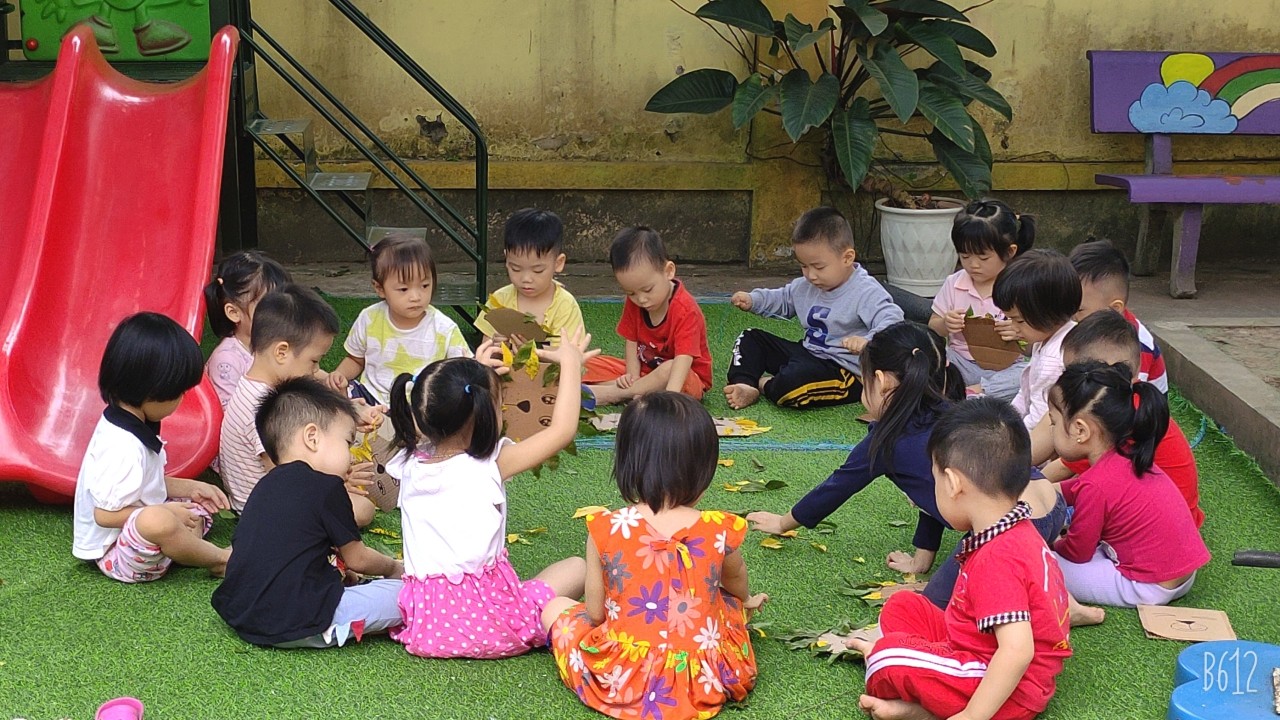 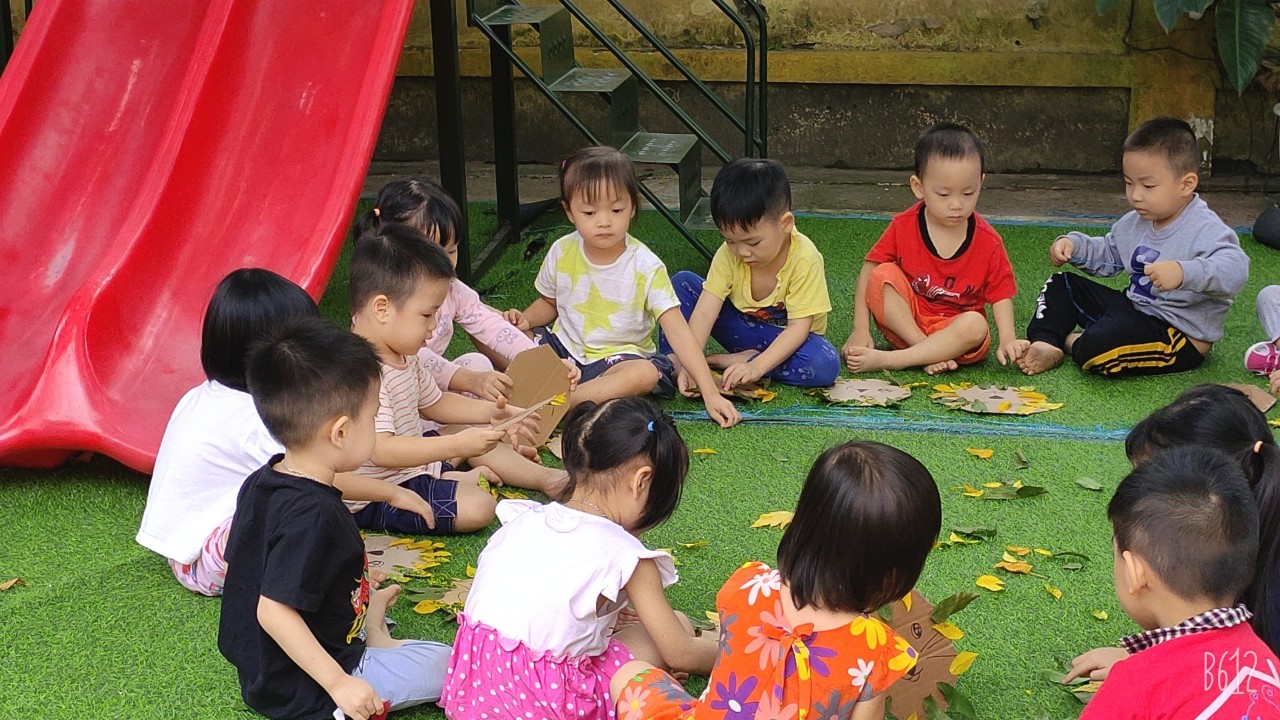 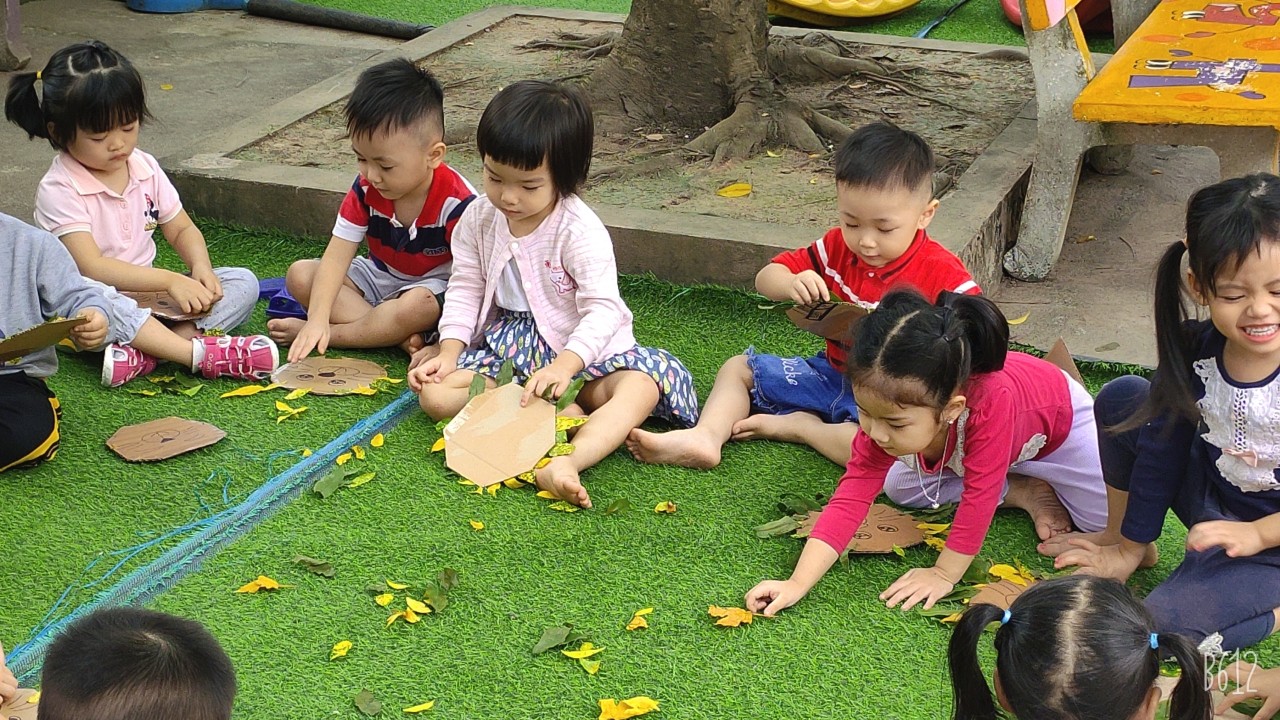 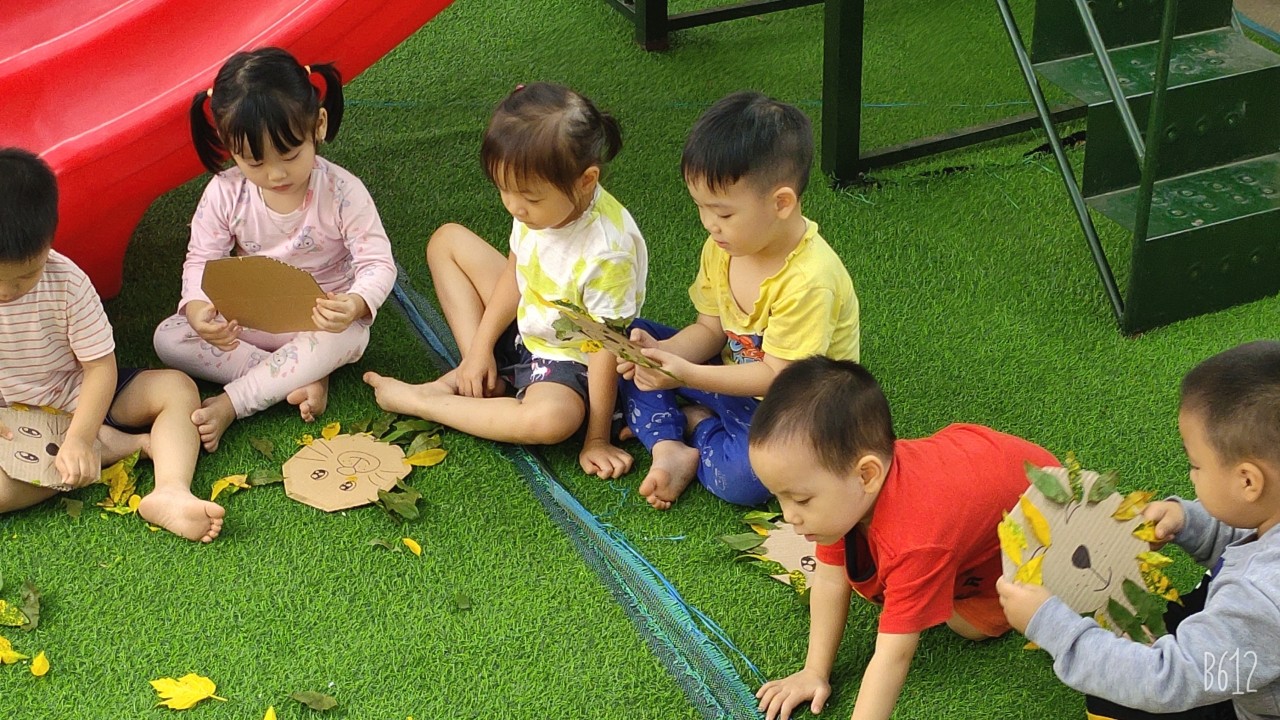 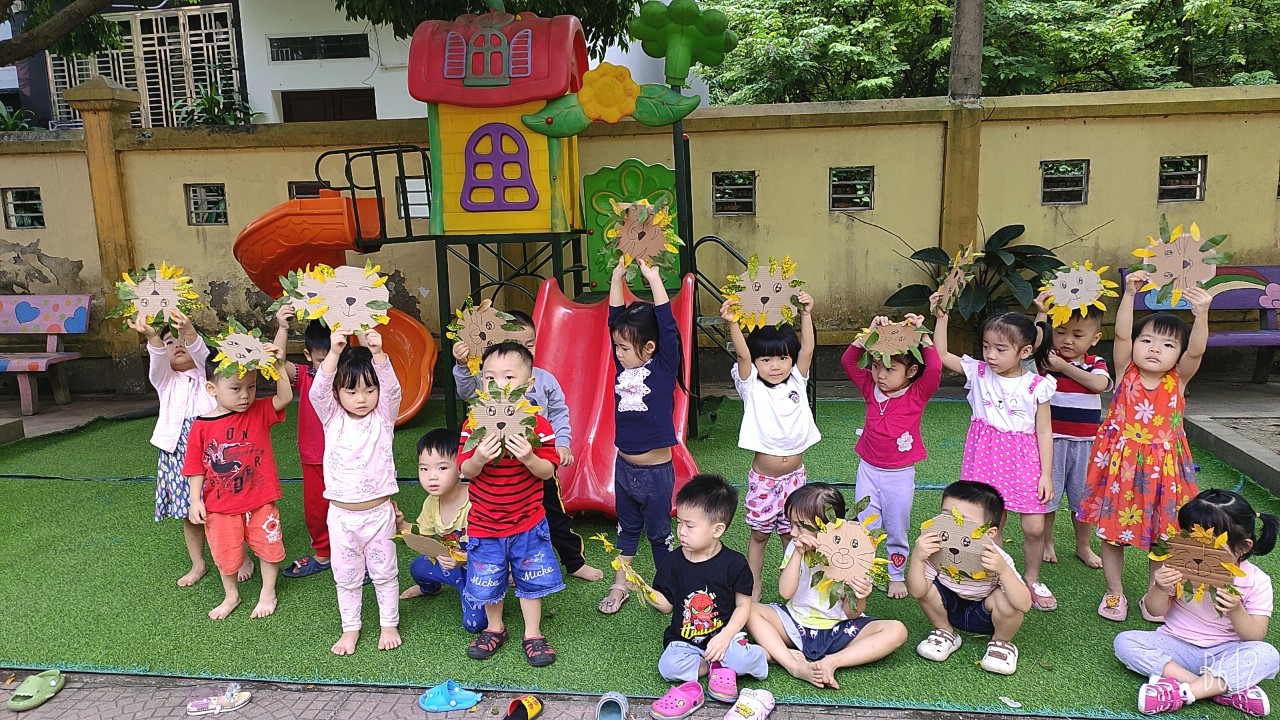 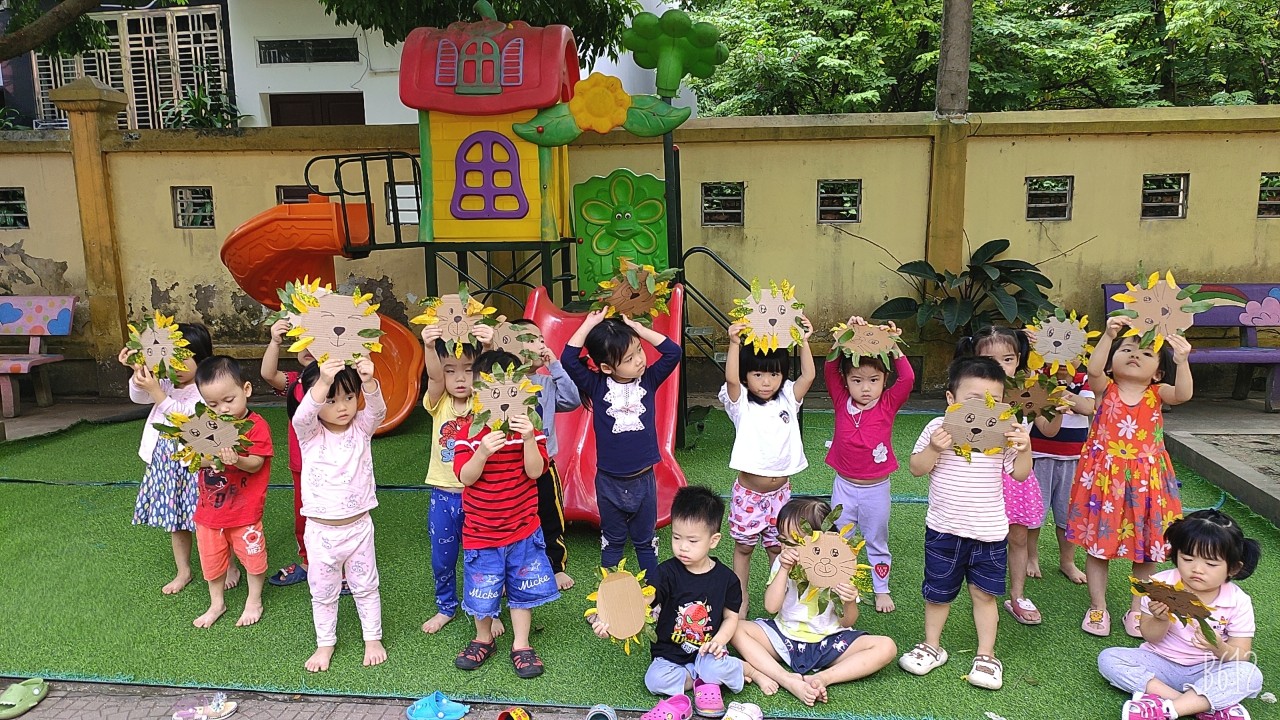 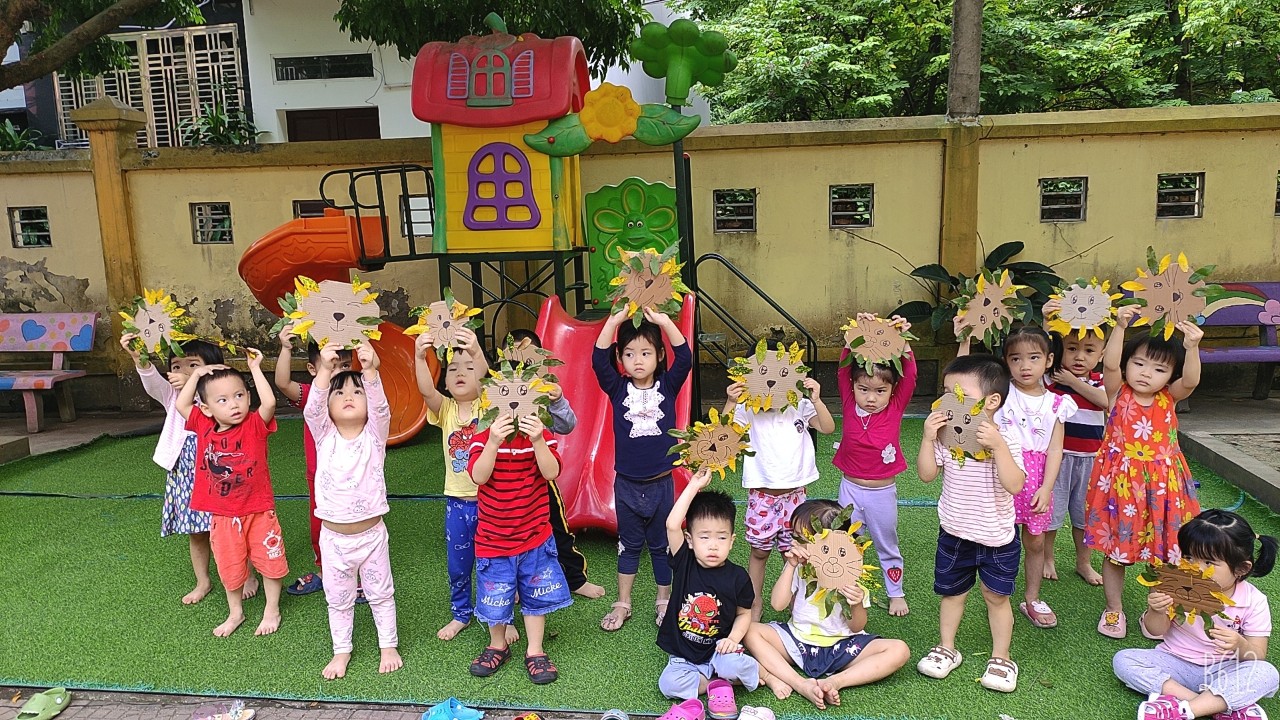 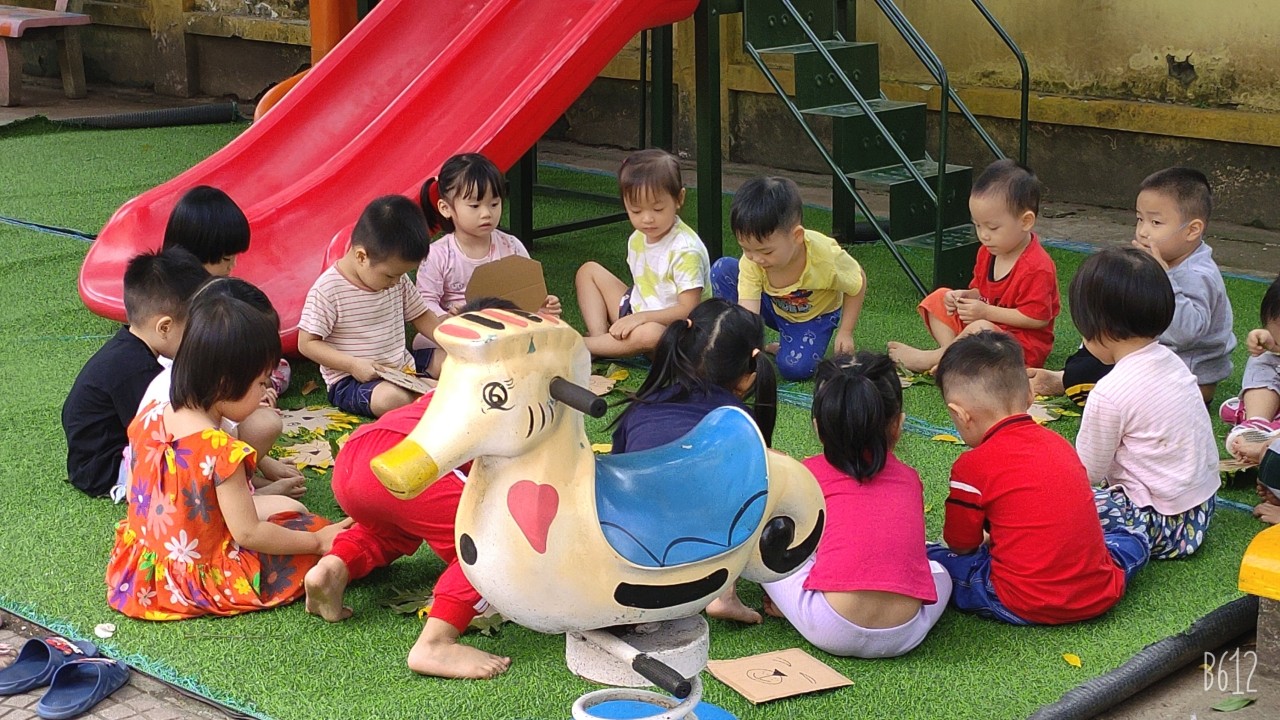 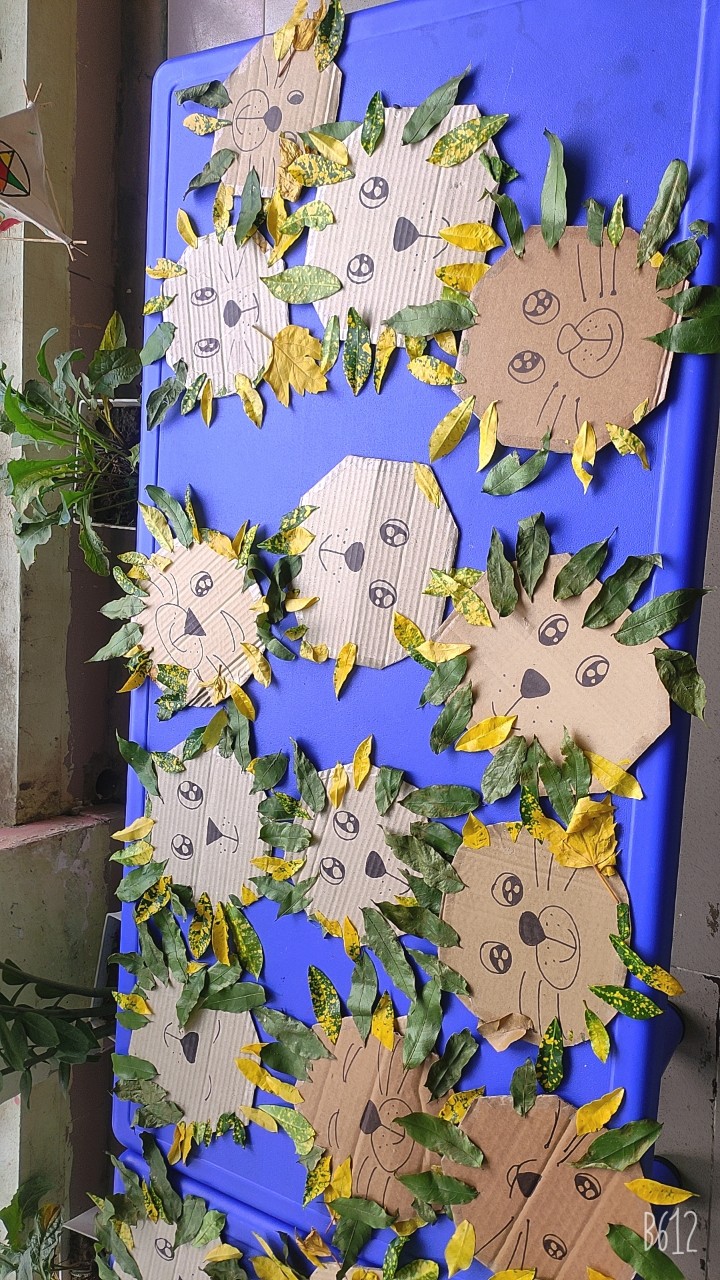 